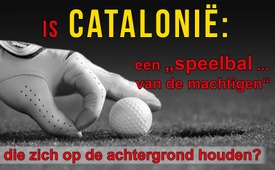 Is Catalonië 'een speelbal van de machtigen', die zich op de achtergrond houden?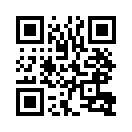 Catalonië is één van de 17 autonome regio's in Spanje. Er zijn onrusten ...  en Spanje dreigt uiteen te vallen. In Catalonië bestaat een invloedrijke onafhankelijkheidsbeweging die eraan werkt om los te komen van Spanje. De regionale regering van Catalonië onder premier Carles Puigdemont organiseerde op 1 oktober 2017 - onder controversiële omstandigheden - een referendum over de onafhankelijkheid van Catalonië.Catalonië is één van de 17 autonome regio's in Spanje. Er zijn onrusten ...  en Spanje dreigt uiteen te vallen. In Catalonië bestaat een invloedrijke onafhankelijkheidsbeweging die eraan werkt om los te komen van Spanje. De regionale regering van Catalonië onder premier Carles Puigdemont organiseerde op 1 oktober 2017 - onder controversiële omstandigheden - een referendum over de onafhankelijkheid van Catalonië. De media berichtte over menigten met Catalaanse vlaggen en over het geweld door de nationale politie én de „Guardia Civil“, de militaire politie. Die valt onder de bevoegdheid van het Ministerie van Binnenlandse Zaken én onder defensie. Volgens de Catalaanse regering liep het aantal gewonden door de politie op tot meer dan 840. De situatie is echter verwarrend en complex. Opvallend is dat er geen uniforme berichtgeving is, zelfs niet in de reguliere media. Bv. berichtte de „Süddeutsche Zeitung“ op 3 oktober dat de internationale pers de Spaanse premier Mariano Rajoy de schuld geeft voor de escalatie van het conflict. Anderzijds haalt de links georiënteerde „World Socialist Web Site“  voorbeelden aan van columnisten bij belangrijke kranten die de Spaanse regering loven als model voor de democratie en rechtsstaat.
De Duitse filosoof, Friedrich Nietzsche, is de auteur van de volgende zin: „Er is slechts een perspectivisch beeld“.
Met dit in gedachten, worden in deze uitzending geen sluitende antwoorden gegeven, maar wel enkele perspectieven uitgediept. 

1.  Wie en/of wat is voor de onafhankelijkheid van Catalonië?
De Catalaanse onafhankelijkheidsbeweging steunt op het "zelfbeschikkingsrecht van de volkeren". Dat zegt dat een volk het recht heeft om vrij te beslissen over zijn politieke status en zijn staats- en regeringsvorm. Na het omstreden referendum meldden de Catalaanse autoriteiten een verkiezingsdeelname van 42,3%, evenals de goedkeuring van de onafhankelijkheid door ongeveer 90% van de kiezers. Volgens de „Süddeutsche Zeitung“ zijn de Catalanen er vast van overtuigd dat ze economisch beter af zijn zonder de armere regio’s, zowel als nieuw EU-lid, zoals het kabinet Puigdemont nastreeft, maar ook zonder de EU. Een groot deel van de alternatieve media ondersteunt de onafhankelijkheid van Catalonië. In tegenstelling tot de EU; die wil Catalonië niet  steunen in de strijd voor onafhankelijkheid.  De Amerikaanse woordvoerster van het ministerie van Buitenlandse Zaken zei op 13 september daarentegen, dat de Amerikaanse regering zou samenwerken met elke regering of instelling die voortvloeit uit het onafhankelijkheidsreferendum. In dit verband moeten we  vermelden dat, volgens interne documenten,  de „Open Society Foundations“ van multimiljardair George Soros, in 2014 organisaties financierde die zich inzetten voor de onafhankelijkheid van Catalonië. George Soros staat bekend voor de finaciering van kleurenrevoluties en het omverwerpen van regeringen.
De Catalaanse regionale president Carles Puigdemont wil op 10 oktober voor het regionale parlement commentaar geven op de gevolgen van het onafhankelijkheidsreferendum en eventueel de onafhankelijkheid van Catalonië uitroepen.

      2. Wie en/of wat spreekt tegen de onafhankelijkheid van Catalonië?      
De Spaanse regering onder premier Mariano Rajoy en het Spaanse staatshoofd,       Koning Felipe VI, spreken zich duidelijk uit tegen een onafhankelijk Catalonië. Ze beroepen zich op het feit dat ze het grondwettelijk hof aan hun kant hebben. Dat zegt dat een autonome regio in het kader van de grondwet niet eenzijdig een referendum kan organiseren om te beslissen of ze een deel van Spanje wil blijven.
De Catalaanse samenleving is diep verdeeld over de onafhankelijkheid. Volgens „Spiegel Online“ van 5 oktober was er sinds 2016 in de opiniepeilingen geen enkele keer een meerderheid voor de afscheiding van Spanje. Het is twijfelachtig of de 90% ja-stemmen van 1 oktober de ware verhoudingen bij de bevolking weerspiegelt.        
Gevestigde media wijzen een totale onafhankelijkheid van Catalonië niet 
categorisch af, maar die moet wel 'vreedzaam' tot stand komen en het resultaat zijn van gesprekken die rekening houden met alle belangen en de ernstige gevolgen van zo’n stap. 
De politicoloog Josef Janning, hoofd van de denktank "European Council on Foreign Relations" in Berlijn, wijst erop dat separatistische bewegingen altijd een probleem zijn voor de EU en dat de imitatie-effecten de EU massaal kunnen verzwakken. Ook sommige alternatieve media beweren dat de opdeling van een volkenbond in individuele etnische groepen, grote problemen kan meebrengen.  Dit ziet men in het voormalig Joegoslavië.  
De Russische politicus Sergey Chenkin vergelijkt de afscheiding van Catalonië met de desintegratie van de Sovjetunie: voor miljoenen Sovjet-burgers betekende de desintegratie pijn en teleurstelling.
De alternatieve auteurscommunity-blog „The Free World“ benadrukt het feit dat Catalonië al een zeer grote mate van autonomie heeft. Zowel administratief als voor de wetgeving geniet de regio een grote onafhankelijkheid van Madrid. Ze beschouwen zichzelf reeds als een natie. Voor Europese verhoudingen is deze situatie bijna uniek. In tegenstelling tot het Krim-schiereiland, dat door de nieuwe Oekraïense putsch-regering toen enorm werd geïntimideerd, kan in dit geval niet worden gesproken van een paternalistische ( alles van bovenaf - als een autoritaire vader - regelen en te beslissen) houding vanuit Madrid, aldus 'Die Freie Welt'. 

3.  Wie zou nog meer belang kunnen hebben bij de onafhankelijkheid van Catalonië?
Onderzoeksjournalist Tony Cartalucci onderzocht welke politiek een onafhankelijk Catalonië zou voeren. Catalaanse politici die vóór onafhankelijkheid zijn, zouden het NAVO-lidmaatschap van Catalonië zeker ondersteunen. Sommige Catalaanse politici hebben al plannen gemaakt voor een integratie van Catalonië in de NAVO.
Volgens Cartalucci is, niet alleen sinds Joegoslavië, bekend dat de NAVO en het Amerikaanse leger vrienden zijn van kleine, onafhankelijke staten.
Zo ontstond bijvoorbeeld in Kosovo de op één na grootste Amerikaanse militaire basis in Europa, kort na het einde van de NAVO-bombardementen op Joegoslavië in 1999. De NAVO zou een zelfstandig Catalonië heel zeker verwelkomen, omdat daardoor een nieuwe speler op het schaakbord zou verschijnen, wiens militaire capaciteiten nog verder kunnen ontwikkeld worden en die zou bijdragen aan illegale oorlogen wereldwijd, aldus Cartalucci. Een document uit 2014 van de door de NAVO gefinancierde denktank „Atlantic Council“, verklaart dat Catalonië, met uitstekende havens in Barcelona en Tarragona, goed gepositioneerd is om een kleine maritieme mogendheid te worden.  

Tot zover deze 3 zichtwijzen op het onafhankelijkheidsstreven van Catalonië. Eén ding lijkt duidelijk: de fronten zijn meer dan ooit verhard, en sommige alternatieve en gevestigde media spreken over een mogelijke burgeroorlog. Zowel de Spaanse als de Catalaanse overheid hitst de bevolking tot nu toe meedogenloos tegen elkaar op.
Opnieuw stellen we de vertouwde vraag: „Cui Bono?“  -  „Wie heeft hier baat bij?“  Voor wie is een afscheiding van Catalonië, een burgeroorlog en een verzwakking van Europa nuttig? Het is al lang geen geheim meer dat wereldmachten, zoals momenteel de VS, gebruik maken van het verdeel-en-heers principe. Ze storten volkeren zoals Irak, Lybië, Syrië, het voormalig Joegoslavië ... en zelfs hele continenten - zoals Europa - in chaos en destabiliseren die. Daarna komen ze als redder,  stellen hun eigen militaire en economische frontpositie veilig en bouwen die verder uit. Volg dit spoor ...  zowel in het Catalonisch conflict als in andere wereldconflicten.
Tony Cartalucci concludeert: „Eens te meer zijn de begrijpelijke belangen van een bevolking geworden tot speelbal van de politiek en van machtigen op de achtergrond.  Zij misbruiken de wensen van mensen en gebruiken ze voor hun eigen doeleinden.door --Bronnen:http://www.freiewelt.net/reportage/gespaltene-bevoelkerung-die-zwei-gesichter-kataloniens-10072297/
https://de.wikipedia.org/wiki/Katalonien
https://de.wikipedia.org/wiki/Unabh%C3%A4ngigkeitsreferendum_in_Katalonien_2017
http://www.sueddeutsche.de/politik/spanien-bereit-zur-naechsten-kraftprobe-1.3692615
http://www.sueddeutsche.de/politik/spanien-bereit-zur-naechsten-kraftprobe-1.3692615#redirectedFromLandingpage
https://de.wikipedia.org/wiki/Volksbefragung_%C3%BCber_die_politische_Zukunft_Kataloniens_2014#Gescheiterter_Versuch_.C3.BCber_Art._150_der_Verfassung
https://www.wsws.org/de/articles/2017/10/05/pers-o05.html
https://de.wikipedia.org/wiki/Friedrich_Nietzsche
https://de.wikipedia.org/wiki/Selbstbestimmungsrecht_der_V%C3%B6lker
https://deutsch.rt.com/nordamerika/57396-weisses-haus-mischt-eu-auf/
https://deutsche-wirtschafts-nachrichten.de/2017/10/04/eu-unabhaengiges-katalonien-wird-von-ezb-finanzierung-abgeschnitten/?utm_source=Das+t%C3%A4gliche+DWN+Telegramm&utm_campaign=92265d3b73-RSS_EMAIL_CAMPAIGN&utm_medium=email&utm_term=0_3752338fa9-92265d3b73-107138637
http://www.neopresse.com/europa/george-soros-finanziert-die-katalanische-unabhaengigkeit/
http://www.srf.ch/news/schweiz/forderung-nach-abspaltung-das-kleine-wunder-vom-jura
http://www.srf.ch/news/international/krise-in-spanien-regierungs-vertreter-entschuldigt-sich-vor-laufenden-kameras
http://www.spiegel.de/politik/ausland/katalonien-dieses-referendum-darf-keinen-erfolg-haben-kommentar-a-1171424.html
https://www.srf.ch/news/international/katalonien-frage-bruessel-kann-nur-zuschauen
http://www.nachdenkseiten.de/?p=40422
https://de.sputniknews.com/politik/20171002317682469-kataloniens-abspaltung-wie-zerfall-der-udssr-experte/
http://www.neopresse.com/europa/katalonien-unabhaengigkeit-im-sinne-der-nato/
https://de.sputniknews.com/panorama/20160329308791920-camp-bondsteel-kosovo/Dit zou u ook kunnen interesseren:---Kla.TV – Het andere nieuws ... vrij – onafhankelijk – ongecensureerd ...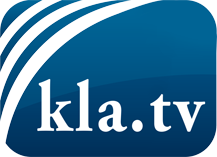 wat de media niet zouden moeten verzwijgen ...zelden gehoord van het volk, voor het volk ...nieuwsupdate elke 3 dagen vanaf 19:45 uur op www.kla.tv/nlHet is de moeite waard om het bij te houden!Gratis abonnement nieuwsbrief 2-wekelijks per E-Mail
verkrijgt u op: www.kla.tv/abo-nlKennisgeving:Tegenstemmen worden helaas steeds weer gecensureerd en onderdrukt. Zolang wij niet volgens de belangen en ideologieën van de kartelmedia journalistiek bedrijven, moeten wij er elk moment op bedacht zijn, dat er voorwendselen zullen worden gezocht om Kla.TV te blokkeren of te benadelen.Verbindt u daarom vandaag nog internetonafhankelijk met het netwerk!
Klickt u hier: www.kla.tv/vernetzung&lang=nlLicence:    Creative Commons-Licentie met naamgeving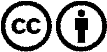 Verspreiding en herbewerking is met naamgeving gewenst! Het materiaal mag echter niet uit de context gehaald gepresenteerd worden.
Met openbaar geld (GEZ, ...) gefinancierde instituties is het gebruik hiervan zonder overleg verboden.Schendingen kunnen strafrechtelijk vervolgd worden.